Предварительный тестТестовые вопросы на знание Конституции Российской Федерации1. Конституция Российской Федерации:А) имеет высшую юридическую силу;Б) имеет высшую юридическую силу только над законами субъектов Российской Федерации;В) имеет юридическую силу равную федеральным законам;Г) имеет высшую юридическую силу только в вопросах, связанных с государственным устройством.2. В соответствии с Конституцией Российской Федерации Президент Российской Федерации приступает к исполнению полномочий:А) с момента избрания;Б) с момента принятия присяги;В) на следующий день после официального опубликования результатов выборов Центральной избирательной комиссией Российской Федерации.3. В соответствии с Конституцией Российской Федерации какое из перечисленных конституционных прав личности может быть реализовано только гражданином Российской Федерации?А) право на труд;Б) право заниматься предпринимательской деятельностью;В) право избирать и быть избранным в органы государственной власти и местного самоуправления;Г) право на получение медицинской помощи.4. Согласно Конституции Российской Федерации носителем суверенитета в России является?А) Президент Российской ФедерацииБ) Федеральное собраниеВ) Государственная думаГ) многонациональный народТестовые вопросы на знание законодательства Российской Федерации о государственной службе5. Какой наивысший чин из числа перечисленных может быть присвоен в Российской Федерации государственному гражданскому служащему гражданской службы? А) действительный референтБ) действительный советникВ) действительный статский советникГ) действительный государственный советник6. В соответствии с Федеральным законом «О государственной гражданской службе Российской Федерации» должности гражданской службы подразделяются на категории:А) руководители, подчиненныеБ) руководители, помощники (советники), специалисты, обеспечивающие специалистыВ) руководители, специалистыГ) руководители, специалисты, обеспечивающие специалисты7. В соответствии с Федеральным законом «О государственной гражданской службе Российской Федерации» в каком случае гражданин может быть назначен на должность государственной гражданской службы без конкурса?А) при поступлении на гражданскую службу впервыеБ) при заключении срочного служебного контрактаВ) при отсутствии дисциплинарных взысканий, примененных к нему другим работодателем (представителем нанимателя) на прежнем месте работы (службы)Г) при наличии классного чина гражданской службы: государственный советник Российской Федерации 1,2 или 3 –го классаТестовые вопросы на знание законодательства Российской Федерации о противодействии коррупции8. В соответствии с Федеральным законом «О противодействии коррупции» к числу основных принципов противодействия коррупции в Российской Федерации НЕ относится принцип:А) ЗаконностиБ) Конфиденциальности при решении вопроса о привлечении к ответственности за совершение коррупционных правонарушенийВ) Неотвратимости ответственности за совершение коррупционных правонарушенийГ) Приоритетного применения мер по предупреждению коррупции9. В соответствии Федеральным законом «О противодействии коррупции» конфликт интересов на государственной службе - это ситуация, когда:А) личная заинтересованность государственного служащего влияет или может повлиять на надлежащее исполнение им должностных обязанностей; Б) государственным служащим совершено коррупционное правонарушение; В) государственный служащий получает поручение, исполнение которого связано с нарушением действующего законодательства; Г) государственный служащий негативно оценивает реализуемую государственным органом политику или принятые руководством решения и, как следствие, не прилагает достаточного усердия и добросовестности для выполнения своих должностных обязанностей.10. В соответствии с Федеральным законом «О противодействии коррупции» целью выявления и урегулирования конфликта интересов на государственной службе является:А) выявление коррупционных правонарушений, совершенных государственным служащимБ) установление полного контроля над интересами государственных служащихВ) предотвращение совершения государственным служащим коррупционных правонарушенийГ) профилактика индивидуальных служебных споров на государственной гражданской службеТестовые  вопросы на знание государственного языка Российской Федерации – русского языка11. В каком варианте ответа на месте пропуска пишется И?А) Обрушение части кровли произошло вследстви... накопления снега.Б) В заключени... встречи начальник республиканских ЗАГСов рассказала об успехах в переходе на электронный документооборот.В) В заключени... Министерство финансов Российской Федерации дает оценку финансовых последствий принятия соответствующих решений для  бюджетов и внебюджетных фондов.Г) Дополнительное профессиональное образование гражданского служащего осуществляется в течени... всего периода прохождения им гражданской службы.12. Выберите  вариант ответа, в котором во всех случаях на месте пропуска пишется буква И:А) анал..тический, изб..рательный, аукц..онБ) ц..гаский, прив..легия, запр..щатьВ) подч..ненный, пер..ферия, соч..таниеГ) экв..валент, ц..ничный, абон..мент13. В каком варианте ответа правильно указаны все цыфры, на месте которых в предложении пишется Е?Я н(1) верю, что есть на нашей земле места скучные и н(2) дающие никакой пищи н(3) глазу, н(4) слуху.А) 1,2Б) 1,3,4В) 1,2,3,4Г) 3,414. В каком варианте ответа на месте пропуска пишется Е?А) Иск подан в соответстви.. с законодательством о правонарушениях в отношении иностранных граждан.Б) Организация призывает российские власти устранить противоречия в указе и привести его в соответстви.. с Конституцией и федеральными законами.В) Квалификационные требования к должностям гражданской службы устанавливаются в соответстви.. с категориями и группами должностей гражданской службы.Г) Впоследстви.. суд признал выборы недействительными из-за массовых нарушений.Тестовые вопросы на знания и умения в области информационно-коммуникационных технологий15. Какое приложение позволяет открывать файлы, обозначенные следующим значком?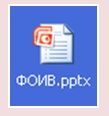 А)  Текстовый редактор WordБ)  Табличный процессор ExcelВ)  Браузер ExplorerГ)  Средство для подготовки презентаций PowerPointД)  Графический редактор Paint16. Поместить в документ рисунок можно при помощи вкладки?А) ВидБ) СервисВ) Вставка17. Где размещаются открытые данные государственных органов?А) на официальных сайтах государственных органов в сети «Интернет»Б) на официальном сайте Президента Российской ФедерацииВ) на Портале открытых данных Российской ФедерацииГ) в федеральной государственной информационной системе «Федеральный портал государственной службы и управленческих кадров»Ключ к тесту1-А; 2-Б; 3-Г; 4-Г; 5-Г; 6-Б; 7-Б; 8-Б; 9-А; 10-В; 11-В; 12-А; 13-А; 14-Б; 15-Г; 16-В; 17-А